БИЛЕТ «Лифтёр» (3 уровень квалификации)Вопрос № 1Ограничитель скорости предназначен для:Варианты ответов:- приведения в действие механизма ловителей при превышении установленной величины скорости движения кабины, противовеса;-  снижения скорости движения кабины перед остановкой;- регулировки скорости движения кабины лифта.Вопрос № 2Грузоподъемность лифта это:Варианты ответов:- это наибольшая масса груза, для транспортировки которой предназначен лифт;- это суммарная масса кабины и груза, для перемещения которой предназначен лифт;- это масса пассажиров (за исключением лифтера), для перемещения которой предназначен лифт.Вопрос № 3Ограничитель скорости должен сработать, если скорость движения кабины вниз превышает номинальную не менее, чем на:Варианты ответов:- 5 %;- 10%;- 15%;- 25%.Вопрос № 4Что изображено на рисунке под цифрой «1»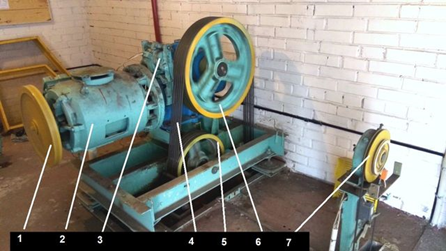 Варианты ответов:- отводной блок;- канатоведущий шкив;- электродвигатель;- штурвал.Вопрос № 5Что изображено на рисунке под цифрой «2»?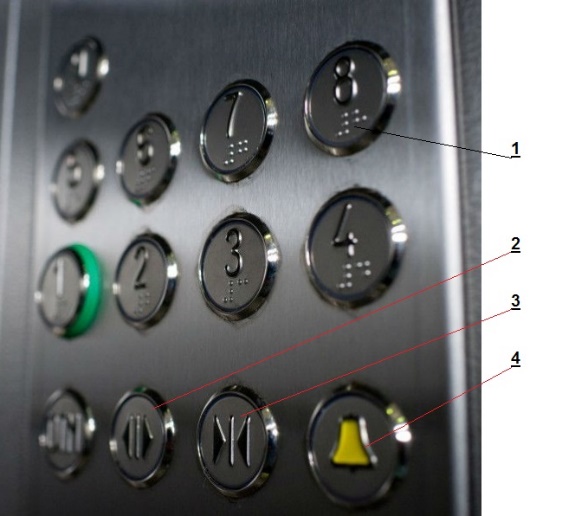 Варианты ответов:- шрифт Брайля;- кнопка принудительного открывания или удержания дверей;- кнопка принудительного закрывания дверей;- кнопка вызова на переговорную связь.Вопрос № 6С помощью какого устройства проводится проверка действия выключателей безопасности, контролирующих закрытие автоматических дверей шахты?Варианты ответов:- специального ключа;- специального режима работы лифта;- специального шаблона; - специального прибора.Вопрос № 7Как проверить замок двери шахты?Варианты ответов:- толкать рукой створку двери в сторону открывания;- сильно ударить по створке кулаком;- при нахождении кабины и открытых дверях шахты осмотреть замок.Вопрос № 8"Электрическое устройство безопасности" – это?Варианты ответов:- цепь, состоящая из последовательно включенных в нее электрических устройств; - электрическое устройство, срабатывающее только при отключении электропитания лифта;- электрическое устройство, расположенное исключительно в зоне доступа пассажира.- электрическое устройство, предназначенное для предотвращения непреднамеренного пуска лифта или его остановки, обеспечения безопасного пользования и технического обслуживания лифта.Вопрос № 9У малого грузового лифта на погрузочных площадках, с которых осуществляется управление, должны быть установлены сигнальные устройства «Занято». Сигнал «Занято» должен быть включен:Варианты ответов:- при открытой двери шахты, на погрузочной площадке, где находится кабина лифта;- при открытой любой двери шахты и во время движения кабины;- только при движении кабины малого грузового лифта;- при открытой любой двери шахты, двери машинного помещения, а при отсутствии машинного помещения при открытии запираемого шкафа, в котором установлено устройство управления лифтом.Вопрос № 10Как проверить двустороннюю связь из кабины?Варианты ответов:- нажать кнопку «стоп» при движении кабины;- нажать кнопу с символом «колокольчик» в кабине;- нажать и удерживать не менее 15с нажатой кнопку вызывного аппарата на любой посадочной площадке.Вопрос № 11Что должен сделать лифтер при загрузке лифта с помощью наземного транспорта (вилочный погрузчик)?Варианты ответов:- не допустить заезд погрузчика в кабину;- учесть массу погрузчика;- не допустить подъем вилл, чтобы не пробить крышу кабины.Вопрос № 12При приеме на работу лифтера, есть ли необходимость проходить медосмотр:Варианты ответов:- по личному желанию;- по усмотрению администрации;- обязан.Вопрос № 13Как Вы проверите, что корпус вызывного аппарата не находится под напряжением?Варианты ответов:- контрольной лампочкой;- замерить тестером;- быстро коснуться тыльной стороной ладони;- коснуться любой открытой частью тела.Вопрос № 14Где должны быть вывешены Правила пользования лифтом?Варианты ответов:- только в кабине лифта для лифтов с лифтером, а для лифтов самостоятельного пользования – только на первом этаже;- на каждом этаже многоквартирного жилого дома, в кабине лифта для административных зданий;- на основной посадочной площадке и в кабине лифта.Вопрос № 15Кого необходимо информировать о неисправности лифта, при которой не допускается его работа?Варианты ответов:- электромеханика;- главного инженера;- руководителя организации –владельца лифта;- МЧС.Вопрос № 16При записи в журнале периодических осмотров указывается:Варианты ответов:- дата и время начала смены;- дата и время проведения осмотра;- дата и время выявленной неисправности лифта.Вопрос № 17В каком случае нельзя продолжат работу лифта?Варианты ответов:- возможность открытия дверей шахты снаружи шахты без применения специального ключа, предусмотренного изготовителем;- затирание створок раздвижных дверей кабины;- перекос створок раздвижных дверей шахты.Вопрос № 18Какие признаки перегрева электродвигателя главного привода лифта?Варианты ответов:- повышенный шум при работе;- запах горелых проводов;- свист подшипников при разгоне электродвигателя;- рывки и непроизвольные остановки при движении кабины лифта.Вопрос № 19Каким составом выполняются работы по эвакуации пассажиров из остановившейся кабины лифта г/п 500 кг и более?Варианты ответов:- двумя лифтерами;- лифтером и оператором;- электромехаником с привлечением лифтера или оператора.Вопрос № 20Степень поражения пострадавшего не определяется по:Варианты ответов:- состоянию сознания;- цвету кожи и губ;  - температуре;- характеру дыхания и пульса.